BEVALLÁS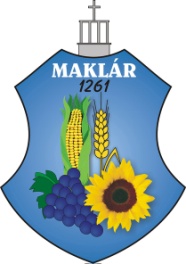 MAKLÁR KÖZSÉG ÖNKORMÁNYZATA adóhatóságáhoza helyi vízgazdálkodási hatósági jogkörbe tartozó szennyvízelhelyezéshez kapcsolódó talajterhelési díjhoz20 ......évrőlBEVALLÁSMAKLÁR KÖZSÉG ÖNKORMÁNYZATA adóhatóságáhoza helyi vízgazdálkodási hatósági jogkörbe tartozó szennyvízelhelyezéshez kapcsolódó talajterhelési díjhoz20 ......évrőlI. A díjfizető (kibocsátó):I. A díjfizető (kibocsátó):Neve:                                                              Neve:                                                              Születési neve:Születési neve:Születési helye:                                                   Születési helye:                                                   Időpontja:____________év__________hó____napIdőpontja:____________év__________hó____napAnyja születési családi és utóneve:Anyja születési családi és utóneve:Adóazonosító jele:Adóazonosító jele:Adószáma:                                      Bankszámla száma:Adószáma:                                      Bankszámla száma:Statisztikai számjele: Statisztikai számjele: Lakóhelye:                        _________________________________________________________   város, község _________________________________________________közterület ________________hsz.Lakóhelye:                        _________________________________________________________   város, község _________________________________________________közterület ________________hsz.Levelezési címe:                        ____________________________________________________   város, község _____________________________________________közterület ________________hsz.Levelezési címe:                        ____________________________________________________   város, község _____________________________________________közterület ________________hsz.Telefonszáma:........................e-mail címe:..........................II. A díjfizetéssel érintett ingatlan:II. A díjfizetéssel érintett ingatlan:Címe:                        _____________________________________________________________   város, község ______________________________________________________közterület ______________hsz. Címe:                        _____________________________________________________________   város, község ______________________________________________________közterület ______________hsz. Helyrajzi szám:_______/_______/_______/______Helyrajzi szám:_______/_______/_______/______III. Az ingatlan tulajdonosának (Akkor kell kitölteni, ha nem azonos a díjfizetővel.):III. Az ingatlan tulajdonosának (Akkor kell kitölteni, ha nem azonos a díjfizetővel.):Neve (cégneve):                                                                 Neve (cégneve):                                                                 Születési neve:Születési neve:Születési helye:                                                   Születési helye:                                                   Időpontja:____________év__________hó____napIdőpontja:____________év__________hó____napAnyja születési családi és utóneve:Anyja születési családi és utóneve:Levelezési címe:                        ____________________________________________________   város, község _____________________________________________közterület ________________hsz.Levelezési címe:                        ____________________________________________________   város, község _____________________________________________közterület ________________hsz.IV. A díjfizetéssel kapcsolatos adatok IV. A díjfizetéssel kapcsolatos adatok 1.A tárgyévben felhasznált (vízmérő alapján mért) vízmennyiség: 1.A tárgyévben felhasznált (vízmérő alapján mért) vízmennyiség:  (Ha vízmérő nem áll rendelkezésre, akkor az önkormányzat rendelete szerinti átalány-víz mennyiséget kell beírni!)                             m3 (Ha vízmérő nem áll rendelkezésre, akkor az önkormányzat rendelete szerinti átalány-víz mennyiséget kell beírni!)                             m32.Külön jogszabály alapján a locsolásra felhasznált vízmennyiség:                    m32.Külön jogszabály alapján a locsolásra felhasznált vízmennyiség:                    m33.Szennyvízszállításra feljogosított szolgáltató által igazoltan elszállított szennyvíz mennyisége:               m33.Szennyvízszállításra feljogosított szolgáltató által igazoltan elszállított szennyvíz mennyisége:               m34.A talajterhelési díj alapja (1-/ 2+3/):                      m34.A talajterhelési díj alapja (1-/ 2+3/):                      m35.A talajterhelési díj egységmértéke:1 200 Ft/m35.A talajterhelési díj egységmértéke:1 200 Ft/m36.Területérzékenységi szorzó: 3 6.Területérzékenységi szorzó: 3 7.A számított talajterhelési díj: (4x5x6 )                          Ft7.A számított talajterhelési díj: (4x5x6 )                          Ft10.Fizetendő talajterhelési díj                              :Ft"10.Fizetendő talajterhelési díj                              :Ft"V. Felelősségem tudatában kijelentem, hogy az adatbejelentésben szereplő adatok a valóságnak megfelelnek________________Helység_____év_____hó___nap          __________________________ Az adatbejelentő vagy képviselőaláírása  V. Felelősségem tudatában kijelentem, hogy az adatbejelentésben szereplő adatok a valóságnak megfelelnek________________Helység_____év_____hó___nap          __________________________ Az adatbejelentő vagy képviselőaláírása  Jelölje X-szel:Az önkormányzati adóhatósághoz bejelentett, az adatbejelentés aláírására jogosult állandó meghatalmazottMeghatalmazott (meghatalmazás csatolva)Az önkormányzati adóhatósághoz bejelentett pénzügyi képviselőJelölje X-szel:Az önkormányzati adóhatósághoz bejelentett, az adatbejelentés aláírására jogosult állandó meghatalmazottMeghatalmazott (meghatalmazás csatolva)Az önkormányzati adóhatósághoz bejelentett pénzügyi képviselő1. Jelen adóbevallást ellenjegyeztem:____________________________________2. Adótanácsadó, adószakértő neve:_____________________________________3. Adóazonosító száma:_______________________________________________4. Bizonyítvány, igazolvány száma:______________________________________1. Jelen adóbevallást ellenjegyeztem:____________________________________2. Adótanácsadó, adószakértő neve:_____________________________________3. Adóazonosító száma:_______________________________________________4. Bizonyítvány, igazolvány száma:______________________________________